Datum vyvěšení:   24.05.2018Datum sejmutí:     30.06.2018Ministerstvo financíMinisterstvo financíMinisterstvo financíMinisterstvo financíFIN 2-12 MVÝKAZ PRO HODNOCENÍ PLNĚNÍ ROZPOČTUVÝKAZ PRO HODNOCENÍ PLNĚNÍ ROZPOČTUVÝKAZ PRO HODNOCENÍ PLNĚNÍ ROZPOČTUVÝKAZ PRO HODNOCENÍ PLNĚNÍ ROZPOČTUVÝKAZ PRO HODNOCENÍ PLNĚNÍ ROZPOČTU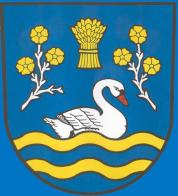 územních samosprávných celků, dobrovolných svazků obcí a regionálních radúzemních samosprávných celků, dobrovolných svazků obcí a regionálních radúzemních samosprávných celků, dobrovolných svazků obcí a regionálních radúzemních samosprávných celků, dobrovolných svazků obcí a regionálních radúzemních samosprávných celků, dobrovolných svazků obcí a regionálních radsestavený k  12 / 2017sestavený k  12 / 2017sestavený k  12 / 2017sestavený k  12 / 2017sestavený k  12 / 2017(v Kč na dvě desetinná místa)(v Kč na dvě desetinná místa)(v Kč na dvě desetinná místa)(v Kč na dvě desetinná místa)(v Kč na dvě desetinná místa)RokMěsícIČO20171200849979Název a sídlo účetní jednotky:Název a sídlo účetní jednotky:Název a sídlo účetní jednotky:Obec SvatoňoviceObec SvatoňoviceSvatoňovice 70Svatoňovice 70747 87  Svatoňovice747 87  SvatoňoviceI. ROZPOČTOVÉ PŘÍJMYI. ROZPOČTOVÉ PŘÍJMYI. ROZPOČTOVÉ PŘÍJMYI. ROZPOČTOVÉ PŘÍJMYI. ROZPOČTOVÉ PŘÍJMYI. ROZPOČTOVÉ PŘÍJMYI. ROZPOČTOVÉ PŘÍJMYI. ROZPOČTOVÉ PŘÍJMYParagrafPoložkaTextSchválený rozpočetRozpočet po změnáchVýsledek od počátku roku% RS% RUab12300001111Daň z příjmů fyzických osob placená plátci756 000,00858 730,00858 727,48113,59100,0000001112Daň z příjmů fyzických osob placená poplatníky23 000,0023 000,0022 972,9399,8899,8800001113Daň z příjmů fyzických osob vybíraná srážkou83 000,0083 000,0080 035,3196,4396,4300001121Daň z příjmů právnických osob857 000,00857 000,00851 626,1499,3799,3700001122Daň z příjmů právnických osob za obce154 000,00215 840,00215 840,00140,16100,0000001211Daň z přidané hodnoty1 530 000,001 751 000,001 729 604,18113,0598,7800001335Poplatky za odnětí pozemků plnění funkcí lesa12 000,0012 000,001 301,0010,8410,8400001340Poplatek za provoz, shrom.,.. a odstr. kom. odpadu150 000,00150 000,00139 313,0092,8892,8800001341Poplatek ze psů4 900,004 900,004 255,0086,8486,8400001343Poplatek za užívání veřejného prostranství500,00500,000000135100001356Příjmy úhrad za dobývání nerostů a popl.za geol.pr50 000,0050 000,0044 840,0089,6889,6800001361Správní poplatky3 000,003 000,001 950,0065,0065,0000001381Daň z hazardních her21 000,0016 147,32******76,8900001382Zrušený odvod z loterií a pod.her kromě výh.hr.př.17 000,006 000,005 240,4530,8387,3400001511Daň z nemovitých věcí465 000,00450 978,00444 986,2495,7098,6700004111Neinvestiční přijaté transf.z všeob.pokl.správy SR25 000,0027 182,0027 182,00108,73100,0000004112Neinv.př.transfery ze SR v rámci souhr.dot.vztahu57 800,0057 800,0057 800,00100,00100,0000004116Ostatní neinv.přijaté transfery ze st. rozpočtu1 807 634,001 344 904,001 320 167,0073,0398,1600004222Investiční přijaté transfery od krajů54 166,0054 166,0054 166,00100,00100,000000Bez ODPABez ODPA6 050 000,005 971 000,005 876 154,0597,1398,4110312111Příjmy z poskytování služeb a výrobků600 000,00791 000,00790 625,47131,7799,951031Pěstební činnostPěstební činnost600 000,00791 000,00790 625,47131,7799,9523102111Příjmy z poskytování služeb a výrobků320 000,00270 000,00269 087,4584,0999,662310Pitná vodaPitná voda320 000,00270 000,00269 087,4584,0999,6631112111Příjmy z poskytování služeb a výrobků50 000,0040 000,0034 285,0068,5785,713111Mateřské školyMateřské školy50 000,0040 000,0034 285,0068,5785,7131412111Příjmy z poskytování služeb a výrobků1 000 000,001 322 800,001 322 770,00132,28100,003141Školní stravováníŠkolní stravování1 000 000,001 322 800,001 322 770,00132,28100,0033142111Příjmy z poskytování služeb a výrobků1 000,001 000,003314Činnosti knihovnickéČinnosti knihovnické1 000,001 000,0033992111Příjmy z poskytování služeb a výrobků39 300,0039 239,00******99,8433992321Přijaté neinvestiční dary25 000,0025 000,00******100,003399Ostatní záležitosti kultury,církví a sděl.prostř.Ostatní záležitosti kultury,církví a sděl.prostř.64 300,0064 239,00******99,9136122111Příjmy z poskytování služeb a výrobků97 000,0097 000,0058 416,0060,2260,2236122132Přijmy z pronájmu ost. nemovit. a jejich částí124 000,00124 000,00123 420,0099,5399,533612Bytové hospodářstvíBytové hospodářství221 000,00221 000,00181 836,0082,2882,2836392131Příjmy z pronájmu pozemků30 000,0030 000,0042 429,00141,43141,4336393111Příjmy z prodeje pozemků50 000,0012 500,003639Komunální služby a územní rozvoj j.n.Komunální služby a územní rozvoj j.n.80 000,0042 500,0042 429,0053,0499,8337222111Příjmy z poskytování služeb a výrobků32 000,003722Sběr a svoz komunálních odpadůSběr a svoz komunálních odpadů32 000,0037232111Příjmy z poskytování služeb a výrobků25 400,0025 317,00******99,673723Sběr a svoz ost.odpadů (jiných než nebez.a komun.)Sběr a svoz ost.odpadů (jiných než nebez.a komun.)25 400,0025 317,00******99,6761712111Příjmy z poskytování služeb a výrobků10 000,0010 000,0013 945,00139,45139,4561712119Ostatní příjmy z vlastní činnosti20 000,0061712212Sankční platby přijaté od jiných subjektů10 000,0010 000,0061712321Přijaté neinvestiční dary15 000,001 900,0012,67******61712324Přijaté nekapitálové příspěvky a náhrady15 000,006171Činnost místní správyČinnost místní správy70 000,0020 000,0015 845,0022,6479,2363102141Příjmy z úroků (část)2 000,001 000,00850,0442,5085,006310Obecné příjmy a výdaje z finančních operacíObecné příjmy a výdaje z finančních operací2 000,001 000,00850,0442,5085,0063304134Převody z rozpočtových účtů20 000,0020 000,00******100,006330Převody vlastním fondům v rozpočtech územní úrovněPřevody vlastním fondům v rozpočtech územní úrovně20 000,0020 000,00******100,00ROZPOČTOVÉ PŘÍJMY CELKEMROZPOČTOVÉ PŘÍJMY CELKEMROZPOČTOVÉ PŘÍJMY CELKEM8 426 000,008 790 000,008 643 438,01102,5898,33II. ROZPOČTOVÉ VÝDAJEII. ROZPOČTOVÉ VÝDAJEII. ROZPOČTOVÉ VÝDAJEII. ROZPOČTOVÉ VÝDAJEII. ROZPOČTOVÉ VÝDAJEII. ROZPOČTOVÉ VÝDAJEII. ROZPOČTOVÉ VÝDAJEII. ROZPOČTOVÉ VÝDAJEParagrafPoložkaTextSchválený rozpočetRozpočet po změnáchVýsledek od počátku roku% RS% RUab12310315011Platy zaměst. v pr.poměru vyjma zaměst. na služ.m.127 000,00327 000,00290 371,00228,6488,8010315021Ostatní osobní výdaje27 800,0027 800,0027 800,00100,00100,0010315031Povinné poj.na soc.zab.a přísp.na st.pol.zaměstnan32 000,0092 000,0072 593,00226,8578,9110315032Povinné poj.na veřejné zdravotní pojištění12 000,0052 000,0026 123,00217,6950,2410315134Prádlo, oděv a obuv2 000,002 000,0010315137Drobný hmotný dlouhodobý majetek25 000,0025 000,0023 375,0093,5093,5010315139Nákup materiálu j.n.100 000,00100 000,0059 171,0059,1759,1710315156Pohonné hmoty a maziva20 000,0020 000,0023 990,90119,95119,9510315169Nákup ostatních služeb120 000,00120 000,00118 048,3098,3798,3710315173Cestovné (tuzemské i zahraniční)15 000,0015 000,0014 304,0095,3695,3610315362Platby daní a poplatků státnímu rozpočtu1 500,00************10316123Dopravní prostředky19 200,00689 200,00668 514,00******97,001031Pěstební činnostPěstební činnost500 000,001 470 000,001 325 790,20265,1690,1922125021Ostatní osobní výdaje47 000,0017 300,0020 400,0043,40117,9222125139Nákup materiálu j.n.3 000,003 000,00836,0027,8727,8722125156Pohonné hmoty a maziva4 000,003 058,19******76,4522125169Nákup ostatních služeb26 500,0026 500,00******100,002212SilniceSilnice50 000,0050 800,0050 794,19101,5999,9922215193Výdaje na dopravní územní obslužnost2221Provoz veřejné silniční dopravyProvoz veřejné silniční dopravy22925193Výdaje na dopravní územní obslužnost41 000,0044 000,0043 811,00106,8699,572292Dopravní obslužnostDopravní obslužnost41 000,0044 000,0043 811,00106,8699,5723105021Ostatní osobní výdaje5 000,005 000,0023105151Studená voda269 000,00269 000,00244 249,0090,8090,8023105169Nákup ostatních služeb15 000,0015 000,0013 079,0087,1987,1923105171Opravy a udržování40 000,0020 000,004 697,0511,7423,4923105173Cestovné (tuzemské i zahraniční)1 000,001 000,002310Pitná vodaPitná voda330 000,00310 000,00262 025,0579,4084,5231115136Knihy, učební pomůcky a tisk1 000,001 000,00383,0038,3038,3031115137Drobný hmotný dlouhodobý majetek39 000,0039 000,0048 800,00125,13125,1331115139Nákup materiálu j.n.25 000,0075 000,0053 449,02213,8071,2731115155Pevná paliva100 000,00100 000,0049 000,1049,0049,0031115162Služby telekomunikací a radiokomunikací5 000,005 000,002 187,4443,7543,7531115169Nákup ostatních služeb10 000,0010 000,0013 495,40134,95134,9531115171Opravy a udržování20 000,0050 000,0076 750,70383,75153,503111Mateřské školyMateřské školy200 000,00280 000,00244 065,66122,0387,1731415011Platy zaměst. v pr.poměru vyjma zaměst. na služ.m.445 400,00508 200,00470 291,00105,5992,5431415021Ostatní osobní výdaje4 600,004 600,0026 578,00577,78577,7831415031Povinné poj.na soc.zab.a přísp.na st.pol.zaměstnan105 000,00105 000,00117 574,00111,98111,9831415032Povinné poj.na veřejné zdravotní pojištění40 000,0040 000,0042 328,00105,82105,8231415131Potraviny366 500,00750 000,00760 852,48207,60101,4531415134Prádlo, oděv a obuv4 000,004 000,003 740,0093,5093,5031415136Knihy, učební pomůcky a tisk600,00600,00594,0099,0099,0031415137Drobný hmotný dlouhodobý majetek40 000,0040 000,0031415139Nákup materiálu j.n.50 000,0050 000,0054 726,78109,45109,4531415154Elektrická energie90 000,0090 000,00119 387,99132,65132,6531415156Pohonné hmoty a maziva52 500,0052 500,0026 234,4049,9749,9731415162Služby telekomunikací a radiokomunikací3 000,003 000,002 202,1873,4173,4131415165Nájemné za půdu31415169Nákup ostatních služeb20 000,0020 000,0036 349,95181,75181,7531415171Opravy a udržování20 000,0020 000,0027 038,00135,19135,1931415173Cestovné (tuzemské i zahraniční)2 500,002 500,002 468,0098,7298,7231416121Budovy, haly a stavby47 800,0047 782,25******99,9631416123Dopravní prostředky255 900,00255 900,00255 900,00100,00100,003141Školní stravováníŠkolní stravování1 500 000,001 994 100,001 994 047,03132,94100,0033145021Ostatní osobní výdaje12 400,0012 400,0012 000,0096,7796,7733145136Knihy, učební pomůcky a tisk600,00600,00600,00100,00100,0033145169Nákup ostatních služeb5 000,005 000,005 000,00100,00100,003314Činnosti knihovnickéČinnosti knihovnické18 000,0018 000,0017 600,0097,7897,7833995131Potraviny10 000,004 427,96******44,2833995137Drobný hmotný dlouhodobý majetek30 000,0028 400,00******94,6733995138Nákup zboží (za účelem dalšího prodeje)20 000,0020 644,00******103,2233995139Nákup materiálu j.n.10 000,0037 500,0042 914,00429,14114,4433995161Poštovní služby33995169Nákup ostatních služeb20 000,0040 000,0038 778,00193,8996,953399Ostatní záležitosti kultury,církví a sděl.prostř.Ostatní záležitosti kultury,církví a sděl.prostř.30 000,00137 500,00135 163,96450,5598,3034125021Ostatní osobní výdaje8 000,0034125139Nákup materiálu j.n.3 000,0034125156Pohonné hmoty a maziva4 000,001 900,001 737,2043,4391,4334125169Nákup ostatních služeb1 100,001 034,60******94,053412Sportovní zařízení v majetku obceSportovní zařízení v majetku obce15 000,003 000,002 771,8018,4892,3934215339Neinvestiční transfery cizím příspěvkovým organ.5 000,003421Využití volného času dětí a mládežeVyužití volného času dětí a mládeže5 000,0036125021Ostatní osobní výdaje40 000,0040 000,0036 876,0092,1992,1936125137Drobný hmotný dlouhodobý majetek20 000,0020 000,0036125154Elektrická energie12 000,0012 000,0012 577,83104,82104,8236125155Pevná paliva70 000,0070 000,0075 105,90107,29107,2936125169Nákup ostatních služeb20 000,0020 000,005 561,0027,8127,8136125171Opravy a udržování23 000,0023 000,0029 400,60127,83127,833612Bytové hospodářstvíBytové hospodářství185 000,00185 000,00159 521,3386,2386,2336315137Drobný hmotný dlouhodobý majetek25 000,0025 000,0036315154Elektrická energie50 000,0050 000,0036 375,9472,7572,7536315171Opravy a udržování22 000,0027 000,0015 721,8071,4658,2336316122Stroje, přístroje a zařízení33 000,0033 000,0033 000,00100,00100,003631Veřejné osvětleníVeřejné osvětlení130 000,00135 000,0085 097,7465,4663,0436356119Ostatní nákupy dlouhodobého nehmotného majetku300 000,0047 200,0021 780,007,2646,143635Územní plánováníÚzemní plánování300 000,0047 200,0021 780,007,2646,1436395165Nájemné za půdu500,00500,00500,00100,00100,0036396130Pozemky39 500,003639Komunální služby a územní rozvoj j.n.Komunální služby a územní rozvoj j.n.40 000,00500,00500,001,25100,0037215156Pohonné hmoty a maziva2 000,001 441,00******72,0537215169Nákup ostatních služeb40 000,0038 000,0022 729,3056,8259,813721Sběr a svoz nebezpečných odpadůSběr a svoz nebezpečných odpadů40 000,0040 000,0024 170,3060,4360,4337225139Nákup materiálu j.n.6 000,006 000,0013 711,80228,53228,5337225169Nákup ostatních služeb244 000,00244 000,00204 345,9083,7583,753722Sběr a svoz komunálních odpadůSběr a svoz komunálních odpadů250 000,00250 000,00218 057,7087,2287,2237235139Nákup materiálu j.n.12 000,0011 572,20******96,4437235156Pohonné hmoty a maziva4 000,002 628,00******65,7037235169Nákup ostatních služeb30 000,0034 000,0030 554,70101,8589,873723Sběr a svoz ost.odpadů (jiných než nebez.a komun.)Sběr a svoz ost.odpadů (jiných než nebez.a komun.)30 000,0050 000,0044 754,90149,1889,5137455139Nákup materiálu j.n.225 000,0025 000,0020 843,619,2683,3737455156Pohonné hmoty a maziva25 000,0025 000,009 426,0037,7037,7037455169Nákup ostatních služeb20 000,0020 000,0023 421,00117,11117,1137455171Opravy a udržování30 000,0030 000,0045 484,00151,61151,613745Péče o vzhled obcí a veřejnou zeleňPéče o vzhled obcí a veřejnou zeleň300 000,00100 000,0099 174,6133,0699,1752125139Nákup materiálu j.n.5 000,005 000,005212Ochrana obyvatelstvaOchrana obyvatelstva5 000,005 000,0055125321Neinvestiční transfery obcím18 000,0018 000,0018 000,00100,00100,005512Požární ochrana - dobrovolná částPožární ochrana - dobrovolná část18 000,0018 000,0018 000,00100,00100,0061125023Odměny členů zastupitelstva obcí a krajů270 000,00270 000,00265 296,0098,2698,2661125039Ostatní povinné pojistné placené zaměstnavatelem30 000,0030 000,0023 868,0079,5679,566112Zastupitelstva obcíZastupitelstva obcí300 000,00300 000,00289 164,0096,3996,3961145021Ostatní osobní výdaje11 000,0011 000,007 990,0072,6472,6461145139Nákup materiálu j.n.1 000,001 000,00824,0082,4082,4061145164Nájemné4 598,004 598,00******100,0061145169Nákup ostatních služeb11 600,007 002,002 000,0017,2428,5661145173Cestovné (tuzemské i zahraniční)400,00400,0061145175Pohoštění1 000,001 000,00720,0072,0072,006114Volby do Parlamentu ČRVolby do Parlamentu ČR25 000,0025 000,0016 132,0064,5364,5361715011Platy zaměst. v pr.poměru vyjma zaměst. na služ.m.1 813 189,001 813 189,001 730 287,0095,4395,4361715021Ostatní osobní výdaje120 000,00120 000,00150 855,00125,71125,7161715031Povinné poj.na soc.zab.a přísp.na st.pol.zaměstnan483 600,00472 695,00428 488,0088,6090,6561715032Povinné poj.na veřejné zdravotní pojištění189 611,00189 611,00154 256,0081,3581,3561715038Povinné pojistné na úrazové pojištění9 000,009 000,0010 189,00113,21113,2161715131Potraviny2 000,002 000,00202,0010,1010,1061715132Ochranné pomůcky2 000,002 000,00762,0038,1038,1061715134Prádlo, oděv a obuv15 000,0015 000,0013 211,3088,0888,0861715136Knihy, učební pomůcky a tisk8 000,002 000,001 435,0017,9471,7561715137Drobný hmotný dlouhodobý majetek50 000,0050 000,0053 302,08106,60106,6061715139Nákup materiálu j.n.100 000,0080 000,0096 556,7796,56120,7061715154Elektrická energie80 000,0080 000,0091 399,24114,25114,2561715156Pohonné hmoty a maziva1 000,001 000,002 706,24270,62270,6261715161Poštovní služby6 000,006 000,004 972,0082,8782,8761715162Služby telekomunikací a radiokomunikací16 000,0016 000,0017 103,12106,89106,8961715163Služby peněžních ústavů9 000,009 000,009 636,80107,08107,0861715164Nájemné4 000,004 000,003 682,0092,0592,0561715166Konzultační, poradenské a právní služby8 000,008 000,007 865,0098,3198,3161715167Služby školení a vzdělávání25 000,0025 000,0027 414,00109,66109,6661715169Nákup ostatních služeb67 261,0079 111,0076 066,28113,0996,1561715171Opravy a udržování30 000,0086 000,0083 349,85277,8396,9261715173Cestovné (tuzemské i zahraniční)10 000,0010 000,005 920,0059,2059,2061715175Pohoštění3 000,003 000,001 926,0064,2064,2061715182Poskytované zálohy vlastní pokladně61715194Věcné dary20 000,0020 000,0016 364,0081,8281,8261715222Neinvestiční transfery spolkům5 000,005 000,00******100,0061715229Ostatní neinv.transfery nezisk.a podob.organizacím6 000,006 000,005 632,0093,8793,8761715329Ostatní neinv.transfery veř.rozp.územní úrovně1 500,001 500,001 335,0089,0089,0061715362Platby daní a poplatků státnímu rozpočtu3 000,003 000,002 050,0068,3368,3361715363Úhrady sankcí jiným rozpočtům1 000,001 000,0061716121Budovy, haly a stavby55 455,00172 514,25******311,0961716123Dopravní prostředky670 000,006171Činnost místní správyČinnost místní správy3 753 161,003 174 561,003 174 479,9384,58100,0063205163Služby peněžních ústavů29 000,0040 570,0036 229,00124,9389,306320Pojištění funkčně nespecifikovanéPojištění funkčně nespecifikované29 000,0040 570,0036 229,00124,9389,3063305345Převody vlastním rozpočtovým účtům20 000,0020 000,00******100,006330Převody vlastním fondům v rozpočtech územní úrovněPřevody vlastním fondům v rozpočtech územní úrovně20 000,0020 000,00******100,0063995362Platby daní a poplatků státnímu rozpočtu160 000,00160 000,00100 470,0062,7962,7963995365Platby daní a poplatků krajům, obcím a st.fondům160 000,00160 000,00215 840,00134,90134,906399Ostatní finanční operaceOstatní finanční operace320 000,00320 000,00316 310,0098,8598,8564025364Vratky VRÚÚ transferů poskyt. v minulých rozp.obd.11 839,0011 839,0011 839,00100,00100,006402Finanční vypořádání minulých letFinanční vypořádání minulých let11 839,0011 839,0011 839,00100,00100,00ROZPOČTOVÉ VÝDAJE CELKEMROZPOČTOVÉ VÝDAJE CELKEMROZPOČTOVÉ VÝDAJE CELKEM8 426 000,009 030 070,008 611 279,40102,2095,36III. FINANCOVÁNÍ - třída 8III. FINANCOVÁNÍ - třída 8III. FINANCOVÁNÍ - třída 8III. FINANCOVÁNÍ - třída 8III. FINANCOVÁNÍ - třída 8III. FINANCOVÁNÍ - třída 8III. FINANCOVÁNÍ - třída 8NázevČíslo položky/řádkuSchválený rozpočetRozpočet po změnáchVýsledek od počátku roku% RS% RUtextr123Krátkodobé financování z tuzemskaKrátkodobé financování z tuzemskaKrátkodobé financování z tuzemskaKrátkodobé financování z tuzemskaKrátkodobé financování z tuzemskaKrátkodobé financování z tuzemskaKrátkodobé financování z tuzemskaKrátkodobé financování z tuzemskaKrátkodobé vydané dluhopisy (+)8111Uhrazené splátky krátkod.vydaných dluhopisů  (-)8112Krátkodobé přijaté půjčené prostředky (+)8113Uhrazené splátky krátkod.přij.půjč.prostř. (-)8114Změna stavu krátkod. prostř.na bank.účtech(+/-)8115240 070,0039 152,66-16,31-Akt. krátkod. operace řízení likvidity-příjmy(+)8117Akt. krátkod. operace řízení likvidity-výdaje(-)8118Dlouhodobé financování z tuzemskaDlouhodobé financování z tuzemskaDlouhodobé financování z tuzemskaDlouhodobé financování z tuzemskaDlouhodobé financování z tuzemskaDlouhodobé financování z tuzemskaDlouhodobé financování z tuzemskaDlouhodobé financování z tuzemskaDlouhodobé vydané dluhopisy (+)8121Uhrazené splátky dlouh.vydaných dluhopisů (-)8122Dlouhodobé přijaté půjčené prostředky (+)8123Uhrazené splátky dlouhod. přijatých půjček (-)8124Změna stavu dlouhod. prostř.na bank.účtech(+/-)8125Akt. dlouhod. operace řízení likvidity-příjmy(+)8127Akt. dlouhod. operace řízení likvidity-výdaje(-)8128Krátkodobé financování ze zahraničíKrátkodobé financování ze zahraničíKrátkodobé financování ze zahraničíKrátkodobé financování ze zahraničíKrátkodobé financování ze zahraničíKrátkodobé financování ze zahraničíKrátkodobé financování ze zahraničíKrátkodobé financování ze zahraničíKrátkodobé vydané dluhopisy (+)8211Uhrazené splátky krátkod. vydaných dluhopisů(-)8212Krátkodobé přijaté půjčené prostředky (+)8213Uhrazené splátky krátkod.přij.půjč.prostř. (-)8214Změna stavu krátkod. prostř.na bank.účtech(+/-)8215Akt. krátkod. operace řízení likvidity-příjmy(+)8217Akt. krátkod. operace řízení likvidity-výdaje(-)8218Dlouhodobé financování ze zahraničíDlouhodobé financování ze zahraničíDlouhodobé financování ze zahraničíDlouhodobé financování ze zahraničíDlouhodobé financování ze zahraničíDlouhodobé financování ze zahraničíDlouhodobé financování ze zahraničíDlouhodobé financování ze zahraničíDlouhodobé vydané dluhopisy (+)8221Uhrazené splátky dlouh. vydaných dluhopisů (-)8222Dlouhodobé přijaté půjčené prostředky (+)8223Uhrazené spl.dlouhod. přij.půjč.prostř. (-)8224Změna stavu dlouhod. prostř.na bank.účtech(+/-)8225Akt. dlouhod. operace řízení likvidity-příjmy(+)8227Akt. dlouhod. operace řízení likvidity-výdaje(-)8228Opravné položky k peněžním operacímOpravné položky k peněžním operacímOpravné položky k peněžním operacímOpravné položky k peněžním operacímOpravné položky k peněžním operacímOpravné položky k peněžním operacímOpravné položky k peněžním operacímOpravné položky k peněžním operacímOperace z peněžních účtů organizace nemajícícharakter příjmů a výdajů vlád.sektoru (+/-)89016 994,05Nerealizované kurzové rozdíly pohybů na devizových účtech (+/-)8902Nepřevedené částky vyrovnávající schodek (+/-)8905FINANCOVÁNÍ (součet za třídu 8)FINANCOVÁNÍ (součet za třídu 8)8000240 070,0032 158,61-13,40-IV. REKAPITULACE PŘÍJMŮ, VÝDAJŮ, FINANCOVÁNÍ A JEJICH KONSOLIDACEIV. REKAPITULACE PŘÍJMŮ, VÝDAJŮ, FINANCOVÁNÍ A JEJICH KONSOLIDACEIV. REKAPITULACE PŘÍJMŮ, VÝDAJŮ, FINANCOVÁNÍ A JEJICH KONSOLIDACEIV. REKAPITULACE PŘÍJMŮ, VÝDAJŮ, FINANCOVÁNÍ A JEJICH KONSOLIDACEIV. REKAPITULACE PŘÍJMŮ, VÝDAJŮ, FINANCOVÁNÍ A JEJICH KONSOLIDACEIV. REKAPITULACE PŘÍJMŮ, VÝDAJŮ, FINANCOVÁNÍ A JEJICH KONSOLIDACEIV. REKAPITULACE PŘÍJMŮ, VÝDAJŮ, FINANCOVÁNÍ A JEJICH KONSOLIDACENázevČíslo řádkuSchválený rozpočetRozpočet po změnáchVýsledek od počátku roku% RS% RUtextr414243TŘÍDA 1 - DAŇOVÉ PŘÍJMYTŘÍDA 1 - DAŇOVÉ PŘÍJMY40104 105 400,004 486 948,004 416 839,05107,5998,44TŘÍDA 2 - NEDAŇOVÉ PŘÍJMYTŘÍDA 2 - NEDAŇOVÉ PŘÍJMY40202 326 000,002 786 500,002 747 283,96118,1198,59TŘÍDA 3 - KAPITÁLOVÉ PŘÍJMYTŘÍDA 3 - KAPITÁLOVÉ PŘÍJMY403050 000,0012 500,00TŘÍDA 4 - PŘIJATÉ TRANSFERYTŘÍDA 4 - PŘIJATÉ TRANSFERY40401 944 600,001 504 052,001 479 315,0076,0798,36PŘÍJMY CELKEMPŘÍJMY CELKEMPŘÍJMY CELKEMPŘÍJMY CELKEM40508 426 000,008 790 000,008 643 438,01102,5898,33KONSOLIDACE PŘÍJMŮKONSOLIDACE PŘÍJMŮKONSOLIDACE PŘÍJMŮKONSOLIDACE PŘÍJMŮ406020 000,0020 000,00100,00v tom položky:v tom položky:v tom položky:v tom položky:v tom položky:v tom položky:v tom položky:v tom položky:2223 -2223 -Příjmy z finančního vypořádání minulých let mezi krajem a obcemi40612226 -2226 -Příjmy z finančního vypořádání minulých let mezi obcemi40622227 -2227 -Příjmy z finančního vypořádání minulých let mezi reg. radou a kraji, obcemi a DSO40632441 -2441 -Splátky půjčených prostředků od obcí40702442 -2442 -Splátky půjčených prostředků od krajů40802443 -2443 -Splátky půjčených prostředků od regionálních rad40812449 -2449 -Ostatní splátky půjčených prostředků od veřejných rozpočtů územní úrovně40904121 -4121 -Neinvestiční přijaté transfery od obcí41004122 -4122 -Neinvestiční přijaté transfery od krajů41104123 -4123 -Neinvestiční přijaté transfery od regionálních rad41114129 -4129 -Ostatní neinvestiční přijaté transfery od rozpočtů územní úrovně4120*4133 -4133 -Převody z vlastních rezervních fondů4130*4134 -4134 -Převody z rozpočtových účtů414020 000,0020 000,00100,00*4137 -4137 -Převody mezi statutárními městy (hl.m.Prahou)a jejich městskými obvody nebo částmi - příjmy4145*4138 -4138 -Převody z vlastní pokladny4146*4139 -4139 -Ostatní převody z vlastních fondů41504221 -4221 -Investiční přijaté transfery od obcí41704222 -4222 -Investiční přijaté transfery od krajů418054 166,0054 166,0054 166,00100,00100,004223 -4223 -Investiční přijaté transfery od regionálních rad41814229 -4229 -Ostatní investiční přijaté transfery od rozpočtů územní úrovně4190ZJ 024 -ZJ 024 -Transfery přijaté z území jiného okresu4191ZJ 025 -ZJ 025 -Splátky půjčených prostředků přijatých z území jiného okresu4192ZJ 028 -ZJ 028 -Transfery přijaté z území jiného kraje4193ZJ 029 -ZJ 029 -Splátky půjčených prostředků přijatých z území jiného kraje4194PŘÍJMY CELKEM PO KONSOLIDACIPŘÍJMY CELKEM PO KONSOLIDACIPŘÍJMY CELKEM PO KONSOLIDACIPŘÍJMY CELKEM PO KONSOLIDACI42008 426 000,008 770 000,008 623 438,01102,3498,33TŘÍDA 5 - BĚŽNÉ VÝDAJETŘÍDA 5 - BĚŽNÉ VÝDAJE42107 108 400,007 901 515,007 411 788,90104,2793,80TŘÍDA 6 - KAPITÁLOVÉ VÝDAJETŘÍDA 6 - KAPITÁLOVÉ VÝDAJE42201 317 600,001 128 555,001 199 490,5091,04106,29VÝDAJE CELKEMVÝDAJE CELKEMVÝDAJE CELKEMVÝDAJE CELKEM42408 426 000,009 030 070,008 611 279,40102,2095,36KONSOLIDACE VÝDAJŮKONSOLIDACE VÝDAJŮKONSOLIDACE VÝDAJŮKONSOLIDACE VÝDAJŮ425020 000,0020 000,00100,00v tom položky:v tom položky:v tom položky:v tom položky:v tom položky:v tom položky:v tom položky:v tom položky:5321 -5321 -Neinvestiční transfery obcím426018 000,0018 000,0018 000,00100,00100,005323 -5323 -Neinvestiční transfery krajům42705325 -5325 -Neinvestiční transfery regionálním radám42715329 -5329 -Ostatní neinvestiční transfery veřejným rozpočtům územní úrovně42801 500,001 500,001 335,0089,0089,00*5342 -5342 -Převody FKSP a sociál.fondu obcí a krajů4281*5344 -5344 -Převody vlastním rezervním fondům územních rozpočtů4290*5345 -5345 -Převody vlastním rozpočtovým účtům430020 000,0020 000,00100,00*5347 -5347 -Převody mezi statutárními městy (hl.m.Prahou)a jejich městskými obvody nebo částmi - výdaje4305*5348 -5348 -Převody do vlastní pokladny4306*5349 -5349 -Ostatní převody vlastním fondům43105366 -5366 -Výdaje z finančního vypořádání minulých let mezi krajem a obcemi43215367 -5367 -Výdaje z finančního vypořádání minulých let mezi obcemi43225368 -5368 -Výdaje z finančního vypořádání minulých let mezi regionální radou a kraji, obcemi a DSO43235641 -5641 -Neinvestiční půjčené prostředky obcím43305642 -5642 -Neinvestiční půjčené prostředky krajům43405643 -5643 -Neinvestiční půjčené prostředky regionálním radám43415649 -5649 -Ostatní neinvestiční půjčené prostředky veřejným rozpočtům územní úrovně43506341 -6341 -Investiční transfery obcím43606342 -6342 -Investiční transfery krajům43706345 -6345 -Investiční transfery regionálním radám43716349 -6349 -Ostatní investiční transfery veřejným rozpočtům územní úrovně43806441 -6441 -Investiční půjčené prostředky obcím44006442 -6442 -Investiční půjčené prostředky krajům44106443 -6443 -Investiční půjčené prostředky regionálním radám44116449 -6449 -Ostatní investiční půjčené prostředky veřejným rozpočtům územní úrovně4420ZJ 026 -ZJ 026 -Transfery poskytnuté na území jiného okresu4421ZJ 027 -ZJ 027 -Půjčené prostř. poskytnuté na území jiného okresu4422ZJ 035 -ZJ 035 -Transfery poskytnuté na území jiného kraje4423ZJ 036 -ZJ 036 -Půjčené prostř. poskytnuté na území jiného kraje4424VÝDAJE CELKEM PO KONSOLIDACIVÝDAJE CELKEM PO KONSOLIDACIVÝDAJE CELKEM PO KONSOLIDACIVÝDAJE CELKEM PO KONSOLIDACI44308 426 000,009 010 070,008 591 279,40101,9695,35SALDO PŘÍJMŮ A VÝDAJŮ PO KONSOLIDACISALDO PŘÍJMŮ A VÝDAJŮ PO KONSOLIDACISALDO PŘÍJMŮ A VÝDAJŮ PO KONSOLIDACISALDO PŘÍJMŮ A VÝDAJŮ PO KONSOLIDACI4440240 070,00-32 158,6113,40-TŘÍDA 8 - FINANCOVÁNÍTŘÍDA 8 - FINANCOVÁNÍ4450240 070,0032 158,61-13,40-KONSOLIDACE FINANCOVÁNÍKONSOLIDACE FINANCOVÁNÍKONSOLIDACE FINANCOVÁNÍKONSOLIDACE FINANCOVÁNÍ4460FINANCOVÁNÍ CELKEM PO KONSOLIDACIFINANCOVÁNÍ CELKEM PO KONSOLIDACIFINANCOVÁNÍ CELKEM PO KONSOLIDACIFINANCOVÁNÍ CELKEM PO KONSOLIDACI4470240 070,0032 158,61-13,40-Poznámka: "*" - položky takto označené vstupují v této variantě výkazu do konsolidacePoznámka: "*" - položky takto označené vstupují v této variantě výkazu do konsolidacePoznámka: "*" - položky takto označené vstupují v této variantě výkazu do konsolidacePoznámka: "*" - položky takto označené vstupují v této variantě výkazu do konsolidacePoznámka: "*" - položky takto označené vstupují v této variantě výkazu do konsolidacePoznámka: "*" - položky takto označené vstupují v této variantě výkazu do konsolidaceVI. STAVY A ZMĚNY STAVŮ NA BANKOVNÍCH ÚČTECH A V POKLADNĚVI. STAVY A ZMĚNY STAVŮ NA BANKOVNÍCH ÚČTECH A V POKLADNĚVI. STAVY A ZMĚNY STAVŮ NA BANKOVNÍCH ÚČTECH A V POKLADNĚVI. STAVY A ZMĚNY STAVŮ NA BANKOVNÍCH ÚČTECH A V POKLADNĚVI. STAVY A ZMĚNY STAVŮ NA BANKOVNÍCH ÚČTECH A V POKLADNĚVI. STAVY A ZMĚNY STAVŮ NA BANKOVNÍCH ÚČTECH A V POKLADNĚNázev bankovního účtuČíslo řádkuPočáteční stav k 1. 1.Stav ke konci vykazovaného obdobíZměna stavu bankovních účtůtextr616263Základní běžný účet ÚSC60103 098 737,923 137 890,5839 152,66-Běžné účty fondů ÚSC6020Běžné účty celkem60303 098 737,923 137 890,5839 152,66-Pokladna6040VII. VYBRANÉ ZÁZNAMOVÉ JEDNOTKYVII. VYBRANÉ ZÁZNAMOVÉ JEDNOTKYVII. VYBRANÉ ZÁZNAMOVÉ JEDNOTKYVII. VYBRANÉ ZÁZNAMOVÉ JEDNOTKYVII. VYBRANÉ ZÁZNAMOVÉ JEDNOTKYVII. VYBRANÉ ZÁZNAMOVÉ JEDNOTKYVII. VYBRANÉ ZÁZNAMOVÉ JEDNOTKYNázevČíslo řádkuSchválený rozpočetRozpočet po změnáchVýsledek od počátku roku% RS% RUtextr717273ZJ 024 -ZJ 024 -Transfery přijaté z území jiného okresu7090v tom položky:v tom položky:v tom položky:v tom položky:v tom položky:v tom položky:v tom položky:v tom položky:2226 -Příjmy z finančního vypořádání minulých let mezi obcemi70924121 -Neinvestiční přijaté transfery od obcí71004129 -Ostatní neinvestiční přijaté transfery od rozpočtů územní úrovně71104221 -Investiční přijaté transfery od obcí71204229 -Ostatní investiční přijaté transfery od rozpočtů územní úrovně7130ZJ 025 -ZJ 025 -Splátky půjčených prostředků přijatých z území jiného okresu7140v tom položky:v tom položky:v tom položky:v tom položky:v tom položky:v tom položky:v tom položky:v tom položky:2441 -Splátky půjčených prostředků od obcí71502449 -Ostatní splátky půjčených prostředků od veřejných rozpočtů územní úrovně7160ZJ 026 -ZJ 026 -Transfery poskytnuté na území jiného okresu7170v tom položky:v tom položky:v tom položky:v tom položky:v tom položky:v tom položky:v tom položky:v tom položky:5321 -Neinvestiční transfery obcím71805329 -Ostatní neinvestiční transfery veřejným rozpočtům územní úrovně71905367 -Výdaje z finančního vypořádání minulých let mezi obcemi71926341 -Investiční transfery obcím72006349 -Ostatní investiční transfery veřejným rozpočtům územní úrovně7210ZJ 027 -ZJ 027 -Půjčené prostředky poskytnuté na územní jiného okresu7220v tom položky:v tom položky:v tom položky:v tom položky:v tom položky:v tom položky:v tom položky:v tom položky:5641 -Neinvestiční půjčené prostředky obcím72305649 -Ostatní neinvestiční půjčené prostředky veřejným rozpočtům územní úrovně72406441 -Investiční půjčené prostředky obcím72506449 -Ostatní investiční půjčené prostředky veřejným rozpočtům územní úrovně7260ZJ 028 -ZJ 028 -Transfery přijaté z území jiného kraje7290v tom položky:v tom položky:v tom položky:v tom položky:v tom položky:v tom položky:v tom položky:v tom položky:2223 -Příjmy z finančního vypořádání minulých let mezi krajem a obcemi72912226 -Příjmy z finančního vypořádání minulých let mezi obcemi72924121 -Neinvestiční přijaté transfery od obcí73004122 -Neinvestiční přijaté transfery od krajů73104129 -Ostatní neinvestiční přijaté transfery od rozpočtů územní úrovně73204221 -Investiční přijaté transfery od obcí73304222 -Investiční přijaté transfery od krajů73404229 -Ostatní investiční přijaté transfery od rozpočtů územní úrovně7350ZJ 029 -ZJ 029 -Splátky půjčených prostředků přijatých z území jiného kraje7360v tom položky:v tom položky:v tom položky:v tom položky:v tom položky:v tom položky:v tom položky:v tom položky:2441 -Splátky půjčených prostředků od obcí73702442 -Splátky půjčených prostředků od krajů73802449 -Ostatní splátky půjčených prostředků od veřejných rozpočtů územní úrovně7390ZJ 035 -ZJ 035 -Transfery poskytnuté na území jiného kraje7400v tom položky:v tom položky:v tom položky:v tom položky:v tom položky:v tom položky:v tom položky:v tom položky:5321 -Neinvestiční transfery obcím74105323 -Neinvestiční transfery krajům74205329 -Ostatní neinvestiční transfery veřejným rozpočtům územní úrovně74305366 -Výdaje z finančního vypořádání minulých let mezi krajem a obcemi74315367 -Výdaje z finančního vypořádání minulých let mezi obcemi74326341 -Investiční transfery obcím74406342 -Investiční transfery krajům74506349 -Ostatní investiční transfery veřejným rozpočtům územní úrovně7460ZJ 036 -ZJ 036 -Půjčené prostředky poskytnuté na území jiného kraje7470v tom položky:v tom položky:v tom položky:v tom položky:v tom položky:v tom položky:v tom položky:v tom položky:5641 -Neinvestiční půjčené prostředky obcím74805642 -Neinvestiční půjčené prostředky krajům74905649 -Ostatní neinvestiční půjčené prostředky veřejným rozpočtů územní úrovně75006441 -Investiční půjčené prostředky obcím75106442 -Investiční půjčené prostředky krajům75206449 -Ostatní investiční půjčené prostředky veřejným rozpočtům územní úrovně7530IX. Přijaté transfery a půjčky ze státního rozpočtu, státních fondů a regionálních radIX. Přijaté transfery a půjčky ze státního rozpočtu, státních fondů a regionálních radIX. Přijaté transfery a půjčky ze státního rozpočtu, státních fondů a regionálních radIX. Přijaté transfery a půjčky ze státního rozpočtu, státních fondů a regionálních radIX. Přijaté transfery a půjčky ze státního rozpočtu, státních fondů a regionálních radIX. Přijaté transfery a půjčky ze státního rozpočtu, státních fondů a regionálních radIX. Přijaté transfery a půjčky ze státního rozpočtu, státních fondů a regionálních radÚčelový znakNázevPoložkaNázevVýsledek od počátku rokuaaab93130134116Ostatní neinv.přijaté transfery ze st. rozpočtu1 320 167,00130131 320 167,0098071Účel. dot. na výdaje při volbách do Parlamentu ČR4111Neinvestiční přijaté transf.z všeob.pokl.správy SR27 182,0098071Účel. dot. na výdaje při volbách do Parlamentu ČRÚčel. dot. na výdaje při volbách do Parlamentu ČRÚčel. dot. na výdaje při volbách do Parlamentu ČRÚčel. dot. na výdaje při volbách do Parlamentu ČR27 182,00C e l k e mC e l k e mC e l k e mC e l k e mC e l k e m1 347 349,00X. Transfery a půjčky poskytnuté regionálními radami územně samosprávným celkům, regionálním radám a dobrovolným svazkům obcíX. Transfery a půjčky poskytnuté regionálními radami územně samosprávným celkům, regionálním radám a dobrovolným svazkům obcíX. Transfery a půjčky poskytnuté regionálními radami územně samosprávným celkům, regionálním radám a dobrovolným svazkům obcíX. Transfery a půjčky poskytnuté regionálními radami územně samosprávným celkům, regionálním radám a dobrovolným svazkům obcíX. Transfery a půjčky poskytnuté regionálními radami územně samosprávným celkům, regionálním radám a dobrovolným svazkům obcíX. Transfery a půjčky poskytnuté regionálními radami územně samosprávným celkům, regionálním radám a dobrovolným svazkům obcíÚčelový znakNázevKód územn. jednotkyPoložkaNázevVýsledek od počátku rokuaabc103*****  tato část výkazu nemá data  *****XI. Příjmy ze zahraničních zdrojů a související příjmy v členění podle jednotlivých nástrojů a prostorových jednotekXI. Příjmy ze zahraničních zdrojů a související příjmy v členění podle jednotlivých nástrojů a prostorových jednotekXI. Příjmy ze zahraničních zdrojů a související příjmy v členění podle jednotlivých nástrojů a prostorových jednotekXI. Příjmy ze zahraničních zdrojů a související příjmy v členění podle jednotlivých nástrojů a prostorových jednotekXI. Příjmy ze zahraničních zdrojů a související příjmy v členění podle jednotlivých nástrojů a prostorových jednotekXI. Příjmy ze zahraničních zdrojů a související příjmy v členění podle jednotlivých nástrojů a prostorových jednotekXI. Příjmy ze zahraničních zdrojů a související příjmy v členění podle jednotlivých nástrojů a prostorových jednotekXI. Příjmy ze zahraničních zdrojů a související příjmy v členění podle jednotlivých nástrojů a prostorových jednotekXI. Příjmy ze zahraničních zdrojů a související příjmy v členění podle jednotlivých nástrojů a prostorových jednotekXI. Příjmy ze zahraničních zdrojů a související příjmy v členění podle jednotlivých nástrojů a prostorových jednotekXI. Příjmy ze zahraničních zdrojů a související příjmy v členění podle jednotlivých nástrojů a prostorových jednotekXI. Příjmy ze zahraničních zdrojů a související příjmy v členění podle jednotlivých nástrojů a prostorových jednotekParagrafPoložkaTextNástrojNástrojProstorová jednotkaProstorová jednotkaSchválený rozpočetRozpočet po změnáchVýsledek od počátku roku% RS% RUabcd1123000041161041318 505,11318 505,11232 613,4373.0373.030000411610451 489 128,891 489 128,891 087 553,5773.0373.0300004116Ostatní neinv.přijaté transfery ze st. rozpočtOstatní neinv.přijaté transfery ze st. rozpočtOstatní neinv.přijaté transfery ze st. rozpočt1 807 634,001 807 634,001 320 167,0073.0373.030000Bez ODPABez ODPABez ODPABez ODPA1 807 634,001 807 634,001 320 167,0073.0373.03C e l k e mC e l k e mC e l k e mC e l k e mC e l k e m1 807 634,001 807 634,001 320 167,0073.0373.03XII. Výdaje spolufinancované ze zahraničních zdrojů a související výdaje v členění podle jednotlivých nástrojů a prostorových jednotekXII. Výdaje spolufinancované ze zahraničních zdrojů a související výdaje v členění podle jednotlivých nástrojů a prostorových jednotekXII. Výdaje spolufinancované ze zahraničních zdrojů a související výdaje v členění podle jednotlivých nástrojů a prostorových jednotekXII. Výdaje spolufinancované ze zahraničních zdrojů a související výdaje v členění podle jednotlivých nástrojů a prostorových jednotekXII. Výdaje spolufinancované ze zahraničních zdrojů a související výdaje v členění podle jednotlivých nástrojů a prostorových jednotekXII. Výdaje spolufinancované ze zahraničních zdrojů a související výdaje v členění podle jednotlivých nástrojů a prostorových jednotekXII. Výdaje spolufinancované ze zahraničních zdrojů a související výdaje v členění podle jednotlivých nástrojů a prostorových jednotekXII. Výdaje spolufinancované ze zahraničních zdrojů a související výdaje v členění podle jednotlivých nástrojů a prostorových jednotekXII. Výdaje spolufinancované ze zahraničních zdrojů a související výdaje v členění podle jednotlivých nástrojů a prostorových jednotekXII. Výdaje spolufinancované ze zahraničních zdrojů a související výdaje v členění podle jednotlivých nástrojů a prostorových jednotekXII. Výdaje spolufinancované ze zahraničních zdrojů a související výdaje v členění podle jednotlivých nástrojů a prostorových jednotekXII. Výdaje spolufinancované ze zahraničních zdrojů a související výdaje v členění podle jednotlivých nástrojů a prostorových jednotekParagrafPoložkaTextNástrojNástrojProstorová jednotkaProstorová jednotkaSchválený rozpočetRozpočet po změnáchVýsledek od počátku roku% RS% RUabcd1123617150111041185 572,00185 572,00156 679,2384.4384.43617150111045867 617,00867 617,00732 532,7784.4384.4361715011Platy zaměst. v pr.poměru vyjma zaměst. na sluPlaty zaměst. v pr.poměru vyjma zaměst. na sluPlaty zaměst. v pr.poměru vyjma zaměst. na slu1 053 189,001 053 189,00889 212,0084.4384.4361715031104151 732,0051 732,0039 117,2375.6275.62617150311045241 868,00241 868,00182 887,7775.6175.6161715031Povinné poj.na soc.zab.a přísp.na st.pol.zaměsPovinné poj.na soc.zab.a přísp.na st.pol.zaměsPovinné poj.na soc.zab.a přísp.na st.pol.zaměs293 600,00293 600,00222 005,0075.6175.6161715032104121 357,0021 357,0014 220,6066.5966.5961715032104599 854,0099 854,0066 486,4066.5866.5861715032Povinné poj.na veřejné zdravotní pojištěníPovinné poj.na veřejné zdravotní pojištěníPovinné poj.na veřejné zdravotní pojištění121 211,00121 211,0080 707,0066.5866.586171Činnost místní správyČinnost místní správyČinnost místní správyČinnost místní správy1 468 000,001 468 000,001 191 924,0081.1981.19C e l k e mC e l k e mC e l k e mC e l k e mC e l k e m1 468 000,001 468 000,001 191 924,0081.1981.19Odesláno dne:Razítko:Podpis vedoucího účetní jednotky:Podpis vedoucího účetní jednotky:Podpis vedoucího účetní jednotky:Podpis vedoucího účetní jednotky:Miroslav KuricMiroslav KuricMiroslav KuricOdpovídající za údajeOdpovídající za údajeOdpovídající za údajeOdpovídající za údajeDošlo dne:o rozpočtu:Kazdová Milenatel.:556 305 465o skutečnosti:Kazdová Milenatel.:556 305 465